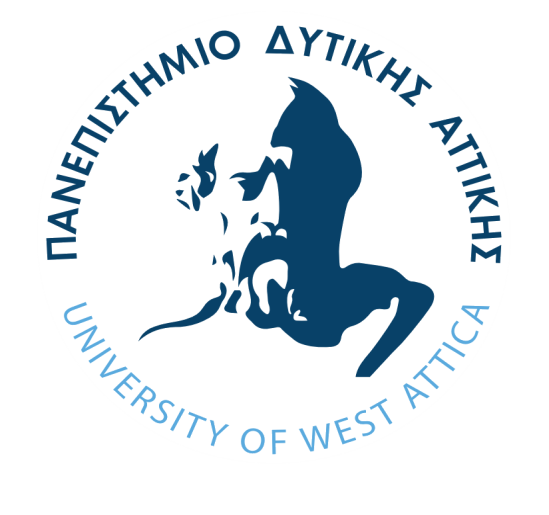 Επιστημονική Επιτροπή: Λαλούμης Δημήτριος Καθηγητής Τμήμα Διοίκησης Τουρισμού ΠΑ.Δ.ΑΚικίλια Αικατερίνη Καθηγήτρια Τμήμα Διοίκησης Τουρισμού, ΠΑ.Δ.ΑΜοίρα Πολυξένη Καθηγήτρια Τμήμα Διοίκησης Τουρισμού , Π.Α.Δ.ΑΠολυχρονόπουλος Δημήτρης Τμήμα Διοίκησης Τουρισμού, Π.Α.Δ.ΑΚαλαντώνης Πέτρος Αναπληρωτής Καθηγητής Τμήμα Διοίκησης Τουρισμού ΠΑ.Δ.ΑΧαλκιάς Μιλτιάδης Αναπληρωτής Καθηγητής Τμήμα Διοίκησης Τουρισμού ΠΑ.Δ.ΑΒιτουλαδίτη Ουρανία Επίκουρη Καθηγήτρια Τμήμα Διοίκησης Τουρισμού, ΠΑ.Δ.ΑΠαπαγεωργίου Αθηνά Επίκουρη Καθηγήτρια Τμήμα Διοίκησης Τουρισμού, ΠΑ.Δ.Α Παπαγρηγορίου Αριστείδης Επίκουρος Καθηγήτρια Τμήμα Διοίκησης Τουρισμού, ΠΑ.Δ.ΑΣεργόπουλος  Κωνσταντίνος Ε.Τ.Ε.Π. Τμήμα Διοίκησης Τουρισμού ΠΑ.Δ.Α Ευγενική χορηγία : Κώστας Καλδέλλης, Μάκης Ψαραδέλλης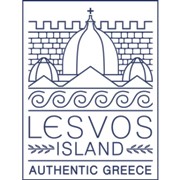 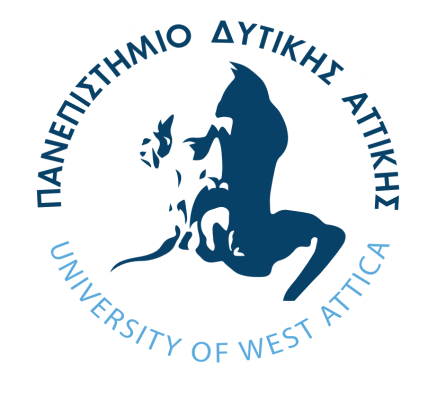 «ΛΟΓΟΤΕΧΝΙΑ- ΤΟΥΡΙΣΜΟΣ  -ΠΟΛΙΤΙΣΜΟΣΚΑΙ ΤΟ ΝΗΣΙ ΤΗΣ ΛΕΣΒΟΥ»ΠΑΝΕΠΙΣΤΗΜΙΟ ΔΥΤΙΚΗΣ ΑΤΤΙΚΗΣΤΜΗΜΑ ΔΙΟΙΚΗΣΗΣ ΤΟΥΡΙΣΜΟΥΕΠΙΣΤΗΜΟΝΙΚΗ ΥΠΕΥΘΥΝΗ :ΕΠΙΚΟΥΡΗ ΚΑΘΗΓΗΤΡΙΑ ΜΑΝΩΛΑ ΜΑΡΙΑΥΠΟ ΤΗΝ ΑΙΓΙΔΑ ΤΟΥ ΔΗΜΟΥ ΛΕΣΒΟΥ (ΑΝΤΙΔΗΜΑΡΧΙΑ ΠΟΛΙΤΙΣΜΟΥ)Τρίτη 16 Απριλίου8:45-09:15	Προσέλευση – ΕγγραφέςΣυντονίστρια:	Μανώλα Μαρία, Επίκουρη ΚαθηγήτριαΤμήμα Διοίκησης Τουρισμού, ΠΑ.Δ.Α09:15- 9:45	Επίσημη έναρξη – Χαιρετισμοί9:45-10:10	« Η απήχηση του Βενιαμίν του Λέσβιου σήμερα»Αριστείδης Στεργέλης Δρ.Φιλοσοφίας κ Ιστορίας .πρ μέλος του κέντρουέρευνας κ πολιτισμού της ΑκαδημίαςΑθηνών.  10:10-10:25:  	«Ταξιδιωτικήλογοτεχνία.ΗΛέσβοςμέσα από την ποίηση και τον φωτογραφικόφακό του ποιητή και  αρχιτέκτοναΣταύρουΣταμπογλη»Γ.Καρβουνάκη. Μεταφράστρια -Διαπιστευμένη εκπρόσωπος του Διεθνούς ΠοιητικούΔιαγωνισμούΝOSSIDE.Σ.Σταμπόγλης, Ποιητής-Αρχιτέκτονας. 10:30-10:45«Η ιδιαιτερότητα του γλωσσικού ιδιώματος της Αγιάσου αποτελεί θέμα τουριστικού ενδιαφέροντος για το νησι;  Γιάννης Παπάνης, Φιλόλογος - Λαογράφος απο Αγιάσου10:50-11:05:	«Ο κουρσάρος Μπαρμπαρόσα από τον Παλαιόκηπο της Λέσβου που έγινε Καπουδάν Πασάς  του Οθωμανικούστόλου…Κατά πόσομπορεί να λειτουργήσει ως πολιτιστικό-τουριστικόπροϊόν;». Αριστοτέλης Μητράρας, Επίκουρος καθηγητής, Τμήμα Τουρκικών Σπουδών και Σύγχρονων Ασιατικών Σπουδών, ΕΚΠΑ11:10 - 11:25:	«Ο ζωγράφος Θεόφιλος αναζήτηση μέσα από  λογοτεχνικά κείμενα κ τα σημεία τουριστικού ενδιαφέροντος.» Ειρήνη Π. Βεκρή,Λέσβια Συγγραφέας11:30-12:00:	Διάλειμμα12:00-12:15	«Ο Ελύτης του χθες και του σήμερα. Απήχηση στον τουρισμό της Λέσβου;» Δημήτρης             Καραμβάλης, Συγγραφέας-Δοκιμιογράφος από Γέρα12:20- 12:35	«Αλκαίος – Σαπφώ – Πιττακός» , Αλέξανδρος                   Τσαγκαρέλλης, Συγγραφέας από Μυτιλήνη12:40– 12:55:	«Η δεκάτη Μούσα» Συμώνη Κατραμάδου. Γλωσσολόγος-συγγραφέας, πολιτιστική ακόλουθος( Ph.D) 13:00 - 13:15:	Θεατρική παρουσίαση της Σαπφούς από την Κατερίνα Ταρλή, ηθοποιό.13:20 – 13:35:	Ερευνητικές προσεγγίσεις,αναλύσεις κ σχολιασμοί σχετικά με το ιδεολόγημα του Στρατή Μυριβήλη «Παναγία η Γοργόνα» απήχηση στον Τουρισμό.Δρ Δημήτρης Μπούμας καθηγητής ΑΣΠAITΕ.13:40– 14:00:	«ΟΦώτηςΚόντογλου κ η Λέσβος- μέσα από τις μνήμες του εγγονού»Φώτης Μαρτίνος14:00-14:30:	Ερωτήσεις καιΣυμπεράσματα για τις εισηγήσεις της ημερίδαςΜουσικοι: Κώστας Καλδέλλης, Μάκης Ψαραδέλλης, Κατερίνα Φίνα, Κάτια Μάρις.Οργανωτική Επιτροπή:Πρόεδρος: Μανώλα Μαρία Επίκουρη καθ. ΠΑ.Δ.Α.Μέλη: Γρίβα Αικατερίνη,Δρόσου Νεφέλη, Καρατζίδη Βασιλική ,Κρητικού Δανάη , Λαζάρου Χριστίνα, Μανιού Άρτεμις , Σαουάρες Μαρία, Χατζηχαραλάμπους ΧαράλαμποςΓια την παρακολούθηση της ημερίδας θα δοθούν βεβαιώσεις συμμετοχής.Θα εκδοθούν πρακτικά για την ημερίδα.Τόπος διεξαγωγής κεντρικό αμφιθέατρο Πανεπιστημιούπολη 1, Αγίου Σπυρίδωνος & Δημητσάνας, Αιγάλεω.